Angličtina  4.ročník     11.5.- 15.5.2020 Hello my little students!     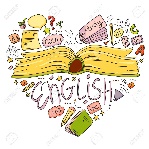 Tento týden pokročíme opět dál. Z minulého týdne se umíme zeptat kolik je hodin a říkat anglicky celé hodiny.What time is it?    It´s ten o´clock.      Je deset hodin.1, Tento týden se naučíme jak se řekne půl desáté, půl druhé…….       Do sešitu si napište datum (11th,12th,13th nebo 14th May)      půl- half past      7:30- It´s half past seven.     Je půl osmé.      1:30- - It´s half past one.       Je půl druhé.      4:30- - It´s half past four.       Je půl páté.           2, V pracovním sešitě (work book) na str. 34/cv.2 si procvičíš, co jsi se právě  naučil.    Vždy začni –It´s   ……………    3, Na této adrese si opět procvičíš hodiny TELLING TIME –HALF PAST (PŮL)     https://www.liveworksheets.com/qg97570ny -vše pošli jako vždy dle návodu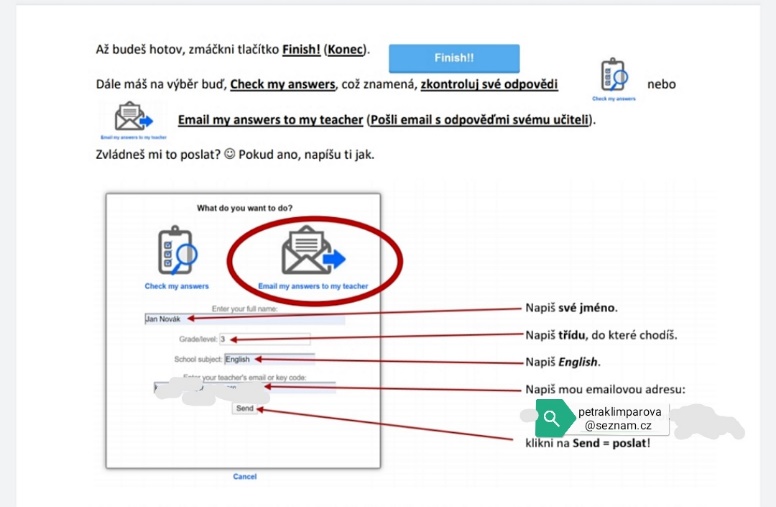 4, V učebnici na str.34/ si přečti a přelož čtyři obrázky.    Nápověda-Clue-   We´ve got –My máme         What´s the matter? –Co se děje?5, A nakonec mám pro vás zvířecí křížovku – animal crossword.     Vylušti na papír a pošli mi ji!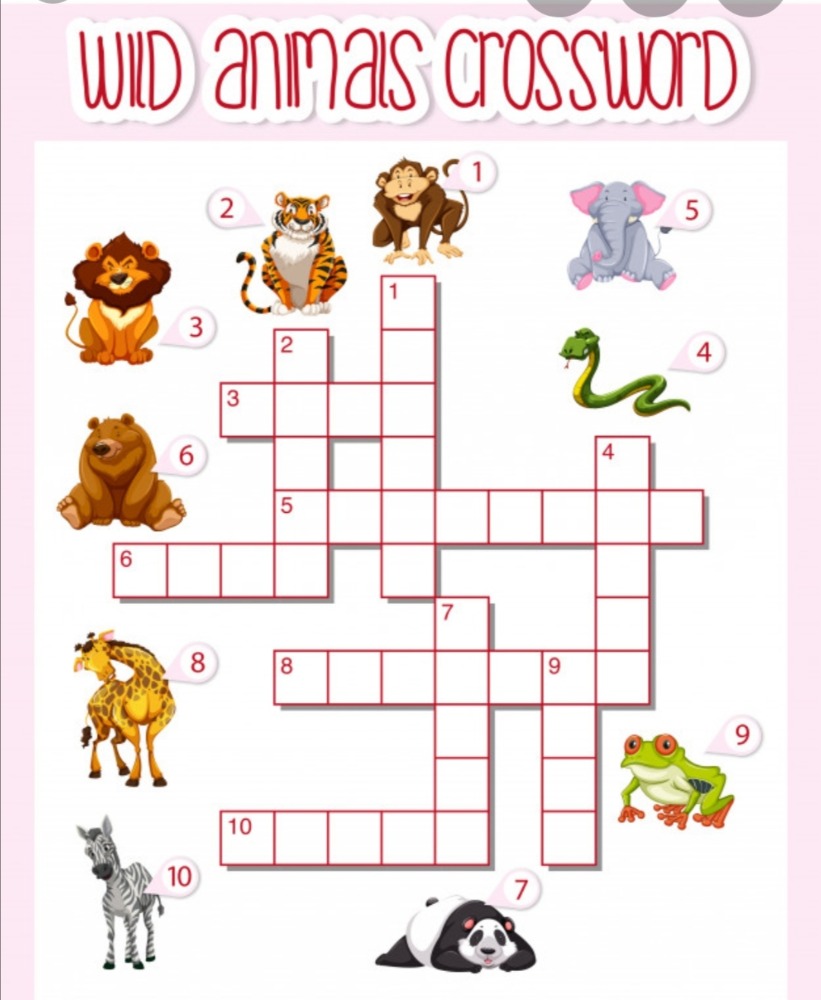 